令和６年度(2024年度)ShiriBeshiグローカルインターンシップ(通称ShiriBeshi留学)サマープログラム(14期生)　参加者募集要項募集内容「国際性・多様性豊かなインバウンド先進地」である北海道後志（しりべし）・ニセコエリアに一定期間滞在し、インターンシップや研修、多文化共生の場で地域の人達とも交流し、多文化共生を学ぶプログラムの参加者を募集します。実施期間令和6年(2024年)7月～9月の内、公式プログラム実施期間(8月5日(月)～9月3日(火))を含む任意の期間。※オリエンテーション(オンライン）、事前研修、中間研修、事後研修は、参加必須です。全体の参加期間は、個別に受入企業と調整の上、決定してください。主なプログラム内容■インターンシップ・受入企業ごとの内容は、別紙（受入企業一覧）を参照ください。■公式プログラム・令和6年(2024年)7月20日(土)オリエンテーション（オンライン）・令和6年(2024年)8月5日(月)～6日(火)事前研修（＠振興局）・令和6年(2024年)8月19日(月)中間研修（未定）・令和6年(2024年)9月3日(火)事後研修（＠振興局）※事前研修は、8月5日（月）朝から開始予定のため、遅くとも前日8月4日（日）の夕方までに現地入りしていただく必要があります。応募条件・全ての公式プログラムに参加することが可能である方※年齢・性別・居住所・国籍などの制約はありません。（外国人は要就労可能なビザ）募集人数50名程度　※企業ごとに採用の可否を判断するので、変動する場合もあり。受入企業令和6年度(2024年度)ShiriBeshiグローカルインターンシップ(通称ShiriBeshi留学)サマープログラム受入企業一覧　参照応募方法①ホームページ（https://www.shiribeshi.pref.hokkaido.lg.jp/ts/tss/niseko_abroad.html）から参加申込書（日本語・英語）をダウンロード。②参加申込書を日本語と英語で作成。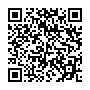 ③申込フォーム（https://www.harp.lg.jp/rYGYkhMr）に必要事項を入力し、参加申込書（日本語・英語）をPDFに変換して添付。応募期限令和6年(2024年)5月30日(木)17：00選考の流れ期限までに応募のあった参加申込書を、一斉に希望企業に事務局から送付。（事務局での書類選考はありません）企業から申込者へ連絡。電話やオンライン等で面接。（応募者多数の場合は企業にて書類選考があります。）事務局経由で合否を連絡。申込者の意思を確認した上で、参加決定。参加費無料但し、現地（受入企業）までの往復交通費、傷害・賠償責任保険加入費（月1,500円程度）、滞在中の生活費（食費、宿泊費、娯楽費等）等は、自己負担です。※食費や宿泊費の補助がある企業もあります。保険参加期間中の事故・損害は、受入企業側に過失がある場合を除き、自己責任です。そのため傷害・賠償責任保険加入が必要です。事務局北海道後志総合振興局地域政策課　・小森・大市・加藤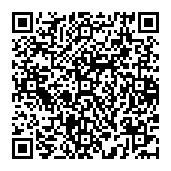 〒044-8588 北海道虻田郡倶知安町北１条東２丁目Email：shiribeshi.shiribeshi1@pref.hokkaido.lg.jpTEL　：0136-23-1341　FAX：0136-22-0948